programa “coimbra com mais encanto”
Candidatura / Licenciamento de ocupação de espaço público IDENTIFICAÇÃO DO REQUERENTE/COMUNICANTENOME       	cartão de cidadão CC/BI       	 Validade      	  contribuinte NIF/NIPC      	telefone      	  TELEMÓVEL      	 e-mail      	residente/com sede em       	freguesia      	código postal      	 —        localidaDe      	Na qualidade de:Proprietário	Arrendatário	CONDOMÍNIOS	 representante da firma	 OUTRO      	DO PEDIDOVEM REQUERER /apresentar Candidatura ao Programa “Coimbra com Mais Encanto”. a fim de realizar obras de reparação, limpeza e pintura do imóvel. O licenciamento da ocupação do espaço público com a caracterização que se segue:	 Área a ocupar       m2	 Prazo de ocupação       diascom:	 Andaimes	 Grua	 Outros      	 Isenção do pagamento de taxa (Relativamente à ocupação do espaço público a isenção é válida pelo prazo de 90 dias – alínea b do n.º 2) do artigo 15.º do Regulamento do Programa “Coimbra com Mais Encanto”)obras a realizarReparação, limpeza e pinturaÁrea das fachadas:      	m2Aplicação de:	 Tinta	 Cal  Outro:      	Período de realização da obra: de      	 a      	identificação do imóvellocalização      	freguesia      	código postal      	 —        localidaDe      	Códigos de acesso: Registo Predial:     	 Registo Comercial:      	 Outro:      	Informação complementar:  Existe para o local Dados que permitem localizar o processo arquivado na Câmara Municipal: -processo n.º      	 Ano      	- Titular do processo      	 Não existe processoMEIOS DE NOTIFICAÇÃO AUTORIZO O ENVIO DE EVENTUAIS NOTIFICAÇÕES DECORRENTES DESTA COMUNICAÇÃO PARA O SEGUINTE ENDEREÇO ELETRÓNICO:e-mail      	OBSERVAÇÕESPROTEÇÃO DE DADOS 	Autorizo o Município de Coimbra a utilizar os dados fornecidos no presente requerimento no âmbito do processo a que se destina, bem como os contactos pessoais para a comunicação no âmbito deste e de outros processos.declaração Declaro que tomei conhecimento do Regulamento do Programa “Coimbra com Mais Encanto”.PEDE DEFERIMENTOO(s) requerente(s) ou representante legal / ASSINATURA       	  DATA      	LEGISLAÇÃO APLICÁVELCódigo do Procedimento Administrativo (CPA), aprovado pelo Decreto-Lei n.º 4/2015, de 7 de janeiroRegime Jurídico da Urbanização e da Edificação (RJUE), aprovado pelo Decreto-Lei n.º 555/99, de 16 de dezembro, na redação atualmente em vigorRegulamento Municipal de Urbanização e Edificação (Taxas e Compensações Urbanísticas) – Regulamento n.º 381/2017, de 21 de julho de 2017 (RMUE)Regulamento do Programa "Coimbra com mais Encanto" – Edital 96/ 2014 de 10 de outubro Coimbra com mais encanto		N.A. Não AplicávelO trabalhador/ ASSINATURA       	  DATA      	  N.º Mecanográfico       	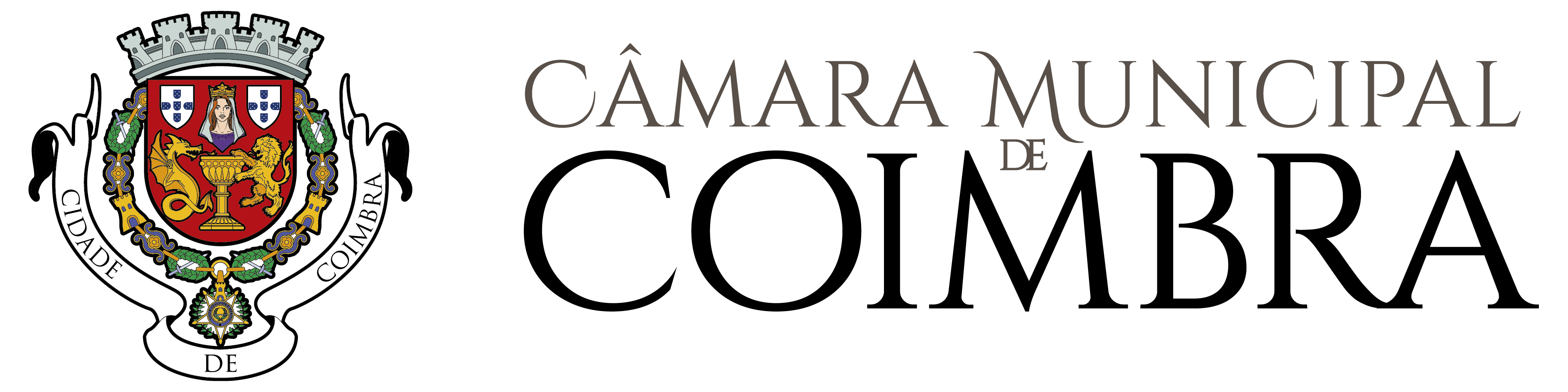 A preencher pelos 
serviços administrativosRegisto SGD nºDataExmº. SenhorPresidente da Câmara Municipal de CoimbraExmº. SenhorPresidente da Câmara Municipal de CoimbraProcesso nºExmº. SenhorPresidente da Câmara Municipal de CoimbraExmº. SenhorPresidente da Câmara Municipal de CoimbraGuia n.ºExmº. SenhorPresidente da Câmara Municipal de CoimbraDocumentos a entregarSIMNÃON.A.RequerimentoPlanta topográfica de localização do  edifício, devidamente assinaladoFotografias da(s) fachada(s)No caso de arrendatário / titular de qualquer direito de uso e habitação, juntar declaração do proprietário a autorizar a pinturaNo caso do condomínio, juntar acta da assembleia de condomínio a autorizar a pinturaCaderneta Predial Urbana atualizada